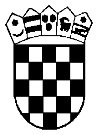                   REPUBLIKA HRVATSKAŽUPANIJSKO DRŽAVNO ODVJETNIŠTVO                           U ZAGREBU                 Zagreb, Savska cesta 41/IVBroj: P- 33/2024Zagreb, 23. travnja 2024.Temeljem članka 4. Uredbe o raspisivanju i provedbi javnog natječaja i internog oglasa u državnoj službi (Narodne novine, broj: 78/17 i 89/19, u daljnjem tekstu: Uredba) te sukladno javnom natječaju za prijam u državnu službu na neodređeno vrijeme u Županijsko državno odvjetništvo u Zagrebu na radno mjesto -  referent/ica u Odjeljku prijema i otpreme pošte – 1 izvršitelja/ica, objavljuje seOBAVIJEST UZ JAVNI NATJEČAJŽupanijskog državnog odvjetništva u Zagrebu broj: P-33/2024od 23. travnja 2024. za radno mjesto referent/ica u Odjeljku prijema i otpreme pošte na neodređeno vrijeme – 1 izvršitelj/icaOPIS POSLOVA RADNOG MJESTA:obavlja poslove uredskog poslovanja prijema i otpreme pošte u skladu s propisima o unutarnjem poslovanju u državnim odvjetništvima,obavlja poslove dostave, obavlja poslove fotokopiranja,unosi podatke u CTS,obavlja druge uredske poslove u skladu s Poslovnikom državnog odvjetništva.PODACI O PLAĆI RADNOG MJESTA      Plaću službenika čini osnovna plaća i dodaci na osnovnu plaću. Osnovna plaća je umnožak osnovice za izračun plaće i koeficijenta složenosti poslova radnog mjesta, uvećan za 0,5% za svaku navršenu godinu radnog straža. Dodaci na osnovnu plaću su dodaci za uspješnost na radu, dodaci za poslove s posebnim uvjetima rada i druga uvećanja plaće. Koeficijent složenosti poslova za radno mjesto administrativni/a referent/ica određen je Uredbom o nazivima radnih mjesta, uvjetima za raspored  i koeficijentima za obračun plaće u državnoj službi ("Narodne novine" broj: 22/2024).PRAVNI IZVORI ZA PRIPREMANJE KANDIDATA ZA TESTIRANJEZakon o državnom odvjetništvu (Narodne novine, broj: 67/18, 21/22) i Poslovnik državnog odvjetništva (Narodne novine, broj: 128/19).SADRŽAJ TESTIRANJATestiranje kandidata provodi se u dvije faze. Prva faza testiranja sastoji se od provjere znanja o organizaciji i načinu rada u državnom odvjetništvu (pisani dio testiranja) i provjere sposobnosti i vještina bitnih za obavljanje poslova radnog mjesta na koje se službenik prima (praktični dio testiranja), dok se druga faza testiranja sastoji od razgovora sa Komisijom. Prva faza testiranja sastoji se od: pisane provjere znanja o organizaciji i načinu rada u državnom odvjetništvu      pisani test u ukupnom trajanju od 20 minuta (na kojem je moguće ostvariti 10 bodova)provjere znanja rada na računalu – uređivanje teksta i tablica u Wordu i Excellu na stolnom računalu (na kojem je moguće ostvariti 10 bodova).       Smatra se da je kandidat zadovoljio na testiranju ako je za svaki dio testiranja ostvario najmanje 5 bodova.       Kandidati koji su ostvarili najbolje rezultate u prvoj fazi testiranja, i to 15 kandidata upućuju se u drugu fazu testiranja. Ako je u prvoj fazi testiranja zadovoljilo manje od 15 kandidata, u drugu fazu postupka pozvat će se svi kandidati koji su zadovoljili u prvoj fazi testiranja. Svi kandidati koji dijele 15. mjesto u prvoj fazi testiranja pozvat će se u drugu fazu testiranja.Druga faza testiranja sastoji se od: razgovora kandidata s Komisijom- intervjua (na kojem je moguće ostvariti 10 bodova)Kandidat koji ne zadovolji na provedenoj pisanoj provjeri ne može sudjelovati u daljnjem postupku. Raspored održavanja razgovora s Komisijom bit će utvrđen po završetku pisanog dijela testiranja o čemu će kandidati biti obaviješteni. NAČIN TESTIRANJAPostupak testiranja provodi Komisija za provedbu javnog natječaja (u daljnjem tekstu: Komisija).Testiranju mogu pristupiti samo oni kandidati koji pravovremeno dođu u zakazani dan i vrijeme te prije testiranja dokažu identitet osobnom iskaznicom ili drugom važećom identifikacijskom ispravom. Smatra se da je kandidat povukao svoju prijavu na javni natječaj ukoliko nije pristupio testiranju te se više neće smatrati kandidatom.Nakon utvrđivanja identiteta kandidati će pristupiti pisanom testiranju. Za vrijeme pisanog dijela testiranja kandidatima nije dozvoljeno napuštati prostoriju u kojoj se obavlja testiranje, razgovarati s ostalim kandidatima te koristiti mobitel ili druga komunikacijska sredstva. Pri testiranju koje se sastoji od pisane provjere znanja o organizaciji i načinu rada u državnom odvjetništvu nije dozvoljeno koristiti se zakonima, drugom literaturom ili bilješkama.Zbog povrede navedenih pravila kandidat će biti udaljen s provjere znanja, dok postignuti rezultat Komisija neće priznati niti ocijeniti. Nakon provedbe pisanog dijela testiranja na praktični dio testiranja bit će pozvani kandidati koji su zadovoljili na testiranju, odnosno kandidati koji su za pisani dio testiranja ostvarili najmanje 5 bodova.Na razgovor s Komisijom bit će pozvani kandidati koji su zadovoljili u prvoj fazi testiranja, odnosno ostvarili za pisani dio testiranja najmanje 5 bodova i za praktični dio testiranja najmanje 5 bodova, a raspored održavanja razgovora s Komisijom bit će utvrđen po završetku praktičnog dijela testiranja, time da će kandidati biti obaviješteni o rezultatima testiranja i rasporedu održavanja razgovora s Komisijom. Komisija u razgovoru s kandidatima utvrđuje znanja, sposobnosti i vještine, interese, profesionalne ciljeve i motivaciju kandidata za rad, te rezultate ostvarene u njihovom dosadašnjem radu, dok će se rezultati intervjua vrednovati bodovima od 0 do 10, a smatra se da je kandidat zadovoljio na intervjuu ako je dobio najmanje 5 bodova.Nakon završetka pisane provjere znanja i razgovora, Komisija će utvrditi rang listu prema ukupnom broju ostvarenih bodova na testiranju i intervjuu, te će izraditi izvješće o provedenom testiranju i sukladno utvrđenim rezultatima čelniku tijela predložiti kandidate za prijam.Za najboljeg kandidata Županijsko državno odvjetništvo u Zagrebu, sukladno odredbi članka 122. stavak 3. Zakona o državnom odvjetništvu (Narodne novine broj: 67/18), podnosi zahtjev za provedbu temeljne sigurnosne provjere nadležnoj sigurnosno-obavještajnoj agenciji. Sigurnosna provjera provodi se sukladno zakonu kojim se uređuje provođenje sigurnosnih provjera.Na službenoj web stranici Državnog odvjetništva Republike Hrvatske www.dorh.hr objavit će se mjesto i vrijeme održavanja testiranja najmanje pet dana prije održavanja testiranja.KOMISIJA ZA PROVEDBU  NATJEČAJA